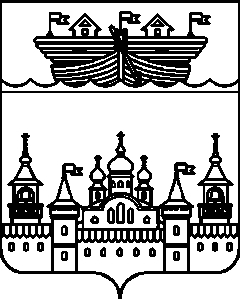 СЕЛЬСКИЙ СОВЕТ ГЛУХОВСКОГО СЕЛЬСОВЕТАВОСКРЕСЕНСКОГО МУНИЦИПАЛЬНОГО РАЙОНАНИЖЕГОРОДСКОЙ ОБЛАСТИРЕШЕНИЕ18 декабря 2019 года	№ 43Об утверждении порядка заключения соглашений между органом местного самоуправления  Глуховского сельсовета Воскресенского муниципального района Нижегородской области и органом местного самоуправления Воскресенского муниципального района Нижегородской области, о передаче (принятии) осуществления части полномочий по решению вопросов местного значенияРуководствуясь статье 15 Федерального закона от 6 октября 2003 года № 131-ФЗ «Об общих принципах организации местного самоуправления в Российской Федерации», Уставом Глуховского сельсовета Воскресенского муниципального района Нижегородской области, сельский Совет решил:1.Утвердить прилагаемый порядок заключения соглашений между органом местного самоуправления Глуховского сельсовета Воскресенского муниципального района Нижегородской области и органом местного самоуправления Воскресенского муниципального района Нижегородской области о передаче (принятии) осуществления части полномочий по решению вопросов местного значения.2.Обнародовать настоящее постановление на информационном стенде администрации и разместить на официальном сайте администрации Воскресенского муниципального района Нижегородской области в сети Интернет.3.Настоящее решение вступает в силу со дня его принятия.4.Контроль за исполнением настоящего решения возложить на главу администрации Глуховского сельсовета Дубову Ирину Юрьевну.Глава местного самоуправления						К.Г. КрускинПРИЛОЖЕНИЕ к решению ГлуховскогоВоскресенского муниципального района Нижегородской области от 18 декабря 2019 № 43Порядокзаключения соглашений между органом местного самоуправления  Глуховского сельсовета Воскресенского муниципального района Нижегородской области и органом местного самоуправления Воскресенского муниципального района Нижегородской области, о передаче (принятии) осуществления части полномочий по решению вопросов местного значения1.Общие положения1.1.Настоящий порядок заключения соглашений между органом местного самоуправления  Глуховского сельсовета Воскресенского муниципального района Нижегородской области и органом местного самоуправления Воскресенского муниципального района Нижегородской области, о передаче (принятии) осуществления части полномочий по решению вопросов местного значения (далее по тексту - Порядок) разработан в соответствии с Бюджетным кодексом Российской Федерации, Федеральным законом от 6 октября 2003 года № 131-ФЗ «Об общих принципах организации местного самоуправления в Российской Федерации» (далее по тексту - Федеральный закон № 131-ФЗ), Уставом Глуховского сельсовета Воскресенского муниципального района Нижегородской области (далее по тексту – Устав).Настоящий порядок регулирует вопросы заключения соглашения между органом местного самоуправления  Глуховского сельсовета Воскресенского муниципального района Нижегородской области и органом местного самоуправления Воскресенского муниципального района Нижегородской области, о передаче (принятии) части полномочий (далее - Соглашения).1.2. Орган местного самоуправления Глуховского сельсовета Воскресенского муниципального района Нижегородской области вправе заключать соглашения с органами местного самоуправления Воскресенского муниципального района Нижегородской области (далее по тексту - органы местного самоуправления района) о передаче им осуществления части своих полномочий за счет межбюджетных трансфертов, предоставляемых из бюджета Глуховского сельсовета в бюджет Воскресенского муниципального района Нижегородской области (далее по тексту - бюджет района) в соответствии с Бюджетным кодексом Российской Федерации.В этом случае органы местного самоуправления района осуществляют полномочия по решению вопросов местного значения поселения на территории Глуховского сельсовета в соответствии с Федеральным законом № 131-ФЗ, Уставом района, соглашением о передаче органам местного самоуправления района части полномочий по решению вопросов местного значения Глуховского сельсовета.1.3. Орган местного самоуправления  Глуховского сельсовета Воскресенского муниципального района вправе заключать соглашения с органами местного самоуправления района о передаче муниципальным районом органу местного самоуправления  Глуховского сельсовета осуществления части своих полномочий за счет межбюджетных трансфертов, предоставляемых из бюджета района в бюджет органа местного самоуправления  Глуховского сельсовета в соответствии с Бюджетным кодексом Российской Федерации.В этом случае орган местного самоуправления Глуховского сельсовета Воскресенского муниципального района осуществляет полномочия по решению вопросов местного значения района на территории данного Глуховского сельсовета в соответствии с Федеральным законом № 131-ФЗ, Уставом Глуховского сельсовета, соглашением о передаче органам местного самоуправления Глуховского сельсовета полномочий по решению вопросов местного значения района.1.4.Формой передачи (принятия) органом местного самоуправления Глуховского сельсовета и принятия органом местного самоуправления района полномочий по решению вопросов местного значения поселения является соглашение, закрепляющее договорённость сторон по осуществлению взаимодействия в интересах каждой из сторон, исходя из социально-экономических условий и интересов населения соответствующего муниципального образования, более эффективного решения вопросов местного значения.2.Компетенция органов местного самоуправления Глуховского сельсовета2.1. Сельский Совет Глуховского сельсовета  Воскресенского муниципального района Нижегородской области - (далее сельский Совет):2.1.1.Принимает решения:-о передаче осуществления части полномочий по решению вопросов местного значения Глуховского сельсовета органам местного самоуправления района;-о принятии органами местного самоуправления Глуховского сельсовета осуществления части полномочий по решению вопросов местного значения района.2.1.2.Контролирует выполнение принятых решений.2.1.3.Принимает правовые акты по вопросам осуществления поселением принятых (переданных) полномочий  района, Глуховского сельсовета, если иное не предусмотрено соглашением о приёме (передаче) осуществления части полномочий по решению вопросов местного значения.2.1.4.Инициирует передачу (принятие) части полномочий по решению вопросов местного значения в части компетенции сельского Совета с предоставлением права заключения соглашения главе администрации Глуховского сельсовета Воскресенского муниципального района Нижегородской области.2.2.Глава администрации Глуховского сельсовета Воскресенского муниципального района Нижегородской области:-подписывает соглашение о передаче (принятии) органами местного самоуправления Глуховского сельсовета  осуществления части полномочий по решению вопросов местного значения;-представляет на рассмотрение сельского Совета проект решения сельского Совета о передаче (принятии) органами местного самоуправления Глуховского сельсовета осуществления части полномочий по решению вопросов местного значения.-подписывает заключение о целесообразности передачи (принятия) органами местного самоуправления Глуховского сельсовета осуществления части полномочий по решению вопросов местного значения.-определяет уполномоченные структурные подразделения администрации Глуховского сельсовета Воскресенского муниципального района Нижегородской, которые будут осуществлять переданные районом полномочия.-через уполномоченные структурные подразделения администрации Глуховского сельсовета Воскресенского муниципального района Нижегородской области распоряжается материальными ресурсами и финансовыми средствами, предоставленными из бюджета района, на реализацию переданных полномочий в соответствии с заключенными Соглашениями.-осуществляет контроль за реализацией уполномоченными органами администрации Глуховского сельсовета переданных районом полномочий в соответствии с заключенными Соглашениями.-привлекает к ответственности лиц, ответственных за неисполнение или ненадлежащее исполнение переданных районом  полномочий в соответствии с действующим законодательством.2.3.Администрация Глуховского сельсовета Воскресенского муниципального района Нижегородской области (далее по тексту – администрация сельсовета):2.3.1.Участвует в подготовке проектов (готовит проекты) соглашений о передаче (принятии) органами местного самоуправления  Глуховского сельсовета осуществления части полномочий по решению вопросов местного значения.2.3.2.Готовит заключение о целесообразности (нецелесообразности) передачи (принятия) органами местного самоуправления Глуховского сельсовета осуществления части полномочий по решению вопросов местного значения.2.3.3.Готовит проект решения сельского Совета о передаче (принятии) органами местного самоуправления Глуховского сельсовета осуществления части полномочий по решению вопросов местного значения.2.3.4. Исполняет заключенные соглашения о передаче (принятии) органами местного самоуправления Глуховского сельсовета осуществления части полномочий по решению вопросов местного значения.3. Передача осуществления части полномочий по решению вопросов местного значения органами местного самоуправления Глуховского сельсовета органам местного самоуправления района3.1.Инициировать передачу осуществления части полномочий по решению вопросов местного значения Глуховского сельсовета могут орган местного самоуправления Глуховского сельсовета  либо органы местного самоуправления района.3.2.Администрация Глуховского сельсовета, рассмотрев инициативу органов местного самоуправления района либо органов местного самоуправления Глуховского сельсовета, в срок не более одного месяца с момента получения готовит проект решения сельского Совета о передаче органам местного самоуправления района осуществления части полномочий по решению вопросов местного значения Глуховского сельсовета.Глава администрации Глуховского сельсовета вносит проект решения в сельский Совет. С проектом решения в сельский Совет направляется заключение о целесообразности (нецелесообразности) передачи осуществления части полномочий по решению вопросов местного значения Глуховского сельсовета органам местного самоуправления района (далее – заключение).Подготовку заключения осуществляет администрация Глуховского сельсовета.Указанное заключение должно содержать положения о передаче органам местного самоуправления района финансовых средств и материальных ресурсов, необходимых для их осуществления.3.3.Сельский Совет принимает решение о передаче осуществления части полномочий по решению вопросов местного значения Глуховского сельсовета органам местного самоуправления района и направляет принятое решение на рассмотрение органу местного самоуправления района.В решении сельского Совета указываются:- полномочия по решению вопросов местного значения органа местного самоуправления Глуховского сельсовета, которые подлежат передаче органам местного самоуправления района на основе Соглашения;- срок, на который заключается Соглашение;- сведения о передаче финансовых средств и материальных ресурсов, необходимых для осуществления передаваемых полномочий.3.4.При положительном результате рассмотрения органом местного самоуправления района решения сельского Совета о передаче осуществления части полномочий по решению вопросов местного значения органа местного самоуправления Глуховского сельсовета органу местного самоуправления района, органами местного самоуправления Глуховского сельсовета и органами местного самоуправления района заключается Соглашение.Для разработки проекта Соглашения может быть создана рабочая группа с включением равного количества представителей от каждой из сторон. Рабочая группа по итогам своей работы готовит проект Соглашения, максимально учитывающий интересы сторон Соглашения.3.5.В случае если депутаты сельского Совета отклонили проект решения о передаче осуществления части полномочий по решению вопросов местного значения органа местного самоуправления Глуховского сельсовета, органам местного самоуправления, направившим инициативу, направляется письмо о результатах рассмотрения инициированного ими вопроса.3.6.Контроль за исполнением передаваемых полномочий, предусмотренных Соглашением, осуществляется путем представления органам местного самоуправления Глуховского сельсовета отчетов об осуществлении переданных полномочий, использовании финансовых средств и материальных ресурсов в сроки и порядке, определенные Соглашением.3.7.Финансовые средства, необходимые для исполнения полномочий, предусмотренных Соглашением, предоставляются в форме межбюджетных трансфертов.Ежегодный объем межбюджетных трансфертов, предоставляемых из бюджета Глуховского сельсовета для осуществления полномочий, предусмотренных Соглашением, устанавливается в соответствии с расчетом межбюджетных трансфертов, являющимся приложением к Соглашению.Расчет предоставляемых межбюджетных трансфертов осуществляется отдельно по каждому полномочию, согласно действующему законодательству.Межбюджетные трансферты, предоставляемые для осуществления полномочий, перечисляются ежемесячно в пределах утвержденных сумм в бюджете Глуховского сельсовета и пропорционально фактически поступившим доходам.В случае нецелевого использования межбюджетных трансфертов, они подлежат возврату в бюджет Глуховского сельсовета.3.8.Органы местного самоуправления Глуховского сельсовета могут передать органам местного самоуправления района материальные ресурсы, необходимые для реализации передаваемых полномочий, по договору безвозмездного пользования в тридцатидневный срок со дня подписания Соглашения.4.Принятие органами местного самоуправления Глуховского сельсовета  осуществления части полномочий по решению вопросов местного значения района 4.1.Инициировать принятие органами местного самоуправления Глуховского сельсовета осуществления части полномочий по решению вопросов местного значения района могут органы местного самоуправления Глуховского сельсовета либо органы местного самоуправления района.4.2.В случае если инициатором принятия осуществления части полномочий по решению вопроса местного значения органов местного самоуправления района выступают органы местного самоуправления Глуховского сельсовета, то данное предложение направляется в адрес органов местного самоуправления района для рассмотрения вопроса о передаче названных полномочий.4.3.В случае если инициатором передачи осуществления части полномочий по решению вопроса местного значения района выступают органы местного самоуправления  района, то к рассмотрению органами местного самоуправления Глуховского сельсовета принимается муниципальный правовой акт, изданный уполномоченным органом местного самоуправления района в рамках его компетенции по рассматриваемому вопросу.Принятый муниципальный правовой акт направляется в адрес администрации Глуховского сельсовета и должен содержать следующие сведения:- полномочия по решению вопросов местного значения района, которые подлежат передаче органам местного самоуправления Глуховского сельсовета на основе Соглашения;- срок, на который заключается Соглашение;- сведения о передаче финансовых средств и материальных ресурсов, необходимых для осуществления передаваемых полномочий.4.4.Администрация Глуховского сельсовета на основании поступившего правового акта, указанного в пункте 4.3 настоящего Порядка, готовит проект решения сельского Совета о принятии органами местного самоуправления Глуховского сельсовета осуществления части полномочий по решению вопросов местного значения района в срок не более одного месяца с момента получения.Глава администрации Глуховского сельсовета вносит проект решения в сельский Совет Глуховского сельсовета. С проектом решения в сельский Совет направляется заключение о целесообразности (нецелесообразности) принятия органами местного самоуправления Глуховского сельсовета осуществления части полномочий по решению вопросов местного значения района.Подготовку заключения осуществляет администрация Глуховского сельсовета.Указанное заключение должно содержать также положения об использовании собственных финансовых средств и материальных ресурсов, необходимых для осуществления передаваемых полномочий, и привлечении кадров для их исполнения.4.5.Принятое сельским Советом решение направляется органам местного самоуправления района.4.6.В случае если депутаты сельского Совета  приняли решение о принятии осуществления части полномочий по решению вопросов местного значения района, органами местного самоуправления Глуховского сельсовета и органами местного самоуправления района заключается Соглашение.Для разработки проекта Соглашения может быть создана рабочая группа с включением равного количества представителей от каждой из сторон.Рабочая группа по итогам своей работы готовит проект Соглашения, максимально учитывающий интересы сторон Соглашения.В случае если депутаты сельского Совета отклонили проект решения о принятии части полномочий по решению вопросов местного значения района, органам местного самоуправления района направляется письмо о результатах рассмотрения данного вопроса.4.7.Органы местного самоуправления Глуховского сельсовета в соответствии с условиями Соглашения и расчетом межбюджетных трансфертов, предоставляемых из бюджета района в бюджет Глуховского сельсовета в соответствии с Бюджетным кодексом Российской Федерации, и являющимся неотъемлемым приложением к указанному Соглашению получают финансовые средства из бюджета района на реализацию передаваемых полномочий.Расчет предоставляемых межбюджетных трансфертов осуществляется отдельно по каждому полномочию, согласно действующему законодательству.Межбюджетные трансферты, предоставляемые для осуществления полномочий, перечисляются ежемесячно в пределах утвержденных сумм в бюджете района  и пропорционально фактически поступившим доходам.В случае нецелевого использования межбюджетных трансфертов, они подлежат возврату в бюджет района.4.8.Органы местного самоуправления района могут передать органам местного самоуправления Глуховского сельсовета материальные ресурсы, необходимые для реализации передаваемых полномочий, по договору безвозмездного пользования в тридцатидневный срок со дня подписания Соглашения.4.9.Органы местного самоуправления Глуховского сельсовета предоставляют органам местного самоуправления района отчеты об осуществлении переданных полномочий, использовании финансовых средств (межбюджетных трансфертов) и материальных ресурсов в сроки и порядке, определенные Соглашением.5.Условия соглашения5.1.При подготовке, рассмотрении и заключении Соглашения определяются следующие условия Соглашения:5.1.1.Наименование Соглашения, дата и место его заключения.5.1.2.Наименование органов местного самоуправления образования, между которыми заключается Соглашение, наименование должности, фамилия, имя, отчество должностных лиц органов местного самоуправления, действующих от имени указанных органов местного самоуправления, наименование правовых актов, на основании которых действуют названные лица при заключении Соглашения.5.1.3.Предмет Соглашения.5.1.4.Состав (перечень) передаваемых полномочий.5.1.5.Права и обязанности органов местного самоуправления муниципального образования при осуществлении части передаваемых полномочий (указываются права и обязанности каждой стороны Соглашения);5.1.6.Финансовое обеспечение осуществления органами местного самоуправления (стороной Соглашения) передаваемых полномочий и порядок использования финансовых средств.5.1.7.Перечень имущества, передаваемого для обеспечения осуществления передаваемых полномочий, порядок владения, пользования и распоряжения этим имуществом (указываются перечень имущества, порядок и условия его передачи и использования, если для осуществления передаваемых полномочий требуется передача имущества).5.1.8.Порядок отчётности соответствующих органов местного самоуправления о выполнении ими передаваемых полномочий (указываются виды, формы и сроки отчётности).5.1.9.Порядок осуществления контроля за осуществлением сторонами условий Соглашения (указываются порядок и формы контроля).5.1.10.Ответственность сторон за невыполнение либо ненадлежащее выполнение условий Соглашения (указываются основания наступления и виды ответственности, финансовые санкции за неисполнение Соглашения).5.1.11.Порядок рассмотрения сторонами споров в процессе исполнения Соглашения.5.1.12.Срок, на который заключается Соглашение, и дата вступления его в силу.5.1.13.Основания и порядок изменения и расторжения Соглашения, в том числе досрочного прекращения Соглашения либо отдельных его положений, а также последствия изменения и расторжения Соглашения.5.1.14.Заключительные положения (в каком количестве экземпляров составлено Соглашение и иные положения Соглашения).5.1.15.Место нахождения органов местного самоуправления муниципального образования (указываются юридические адреса сторон Соглашения).5.1.16.Подписи сторон Соглашения.5.2.Существенными условиями Соглашения являются:5.2.1.Определенный срок, на который заключается Соглашение.5.2.2.Положения, устанавливающие основания и порядок прекращения действия, в том числе досрочного.5.2.3.Порядок определения ежегодного объёма межбюджетных трансфертов, необходимых для осуществления передаваемых полномочий.5.2.4.Финансовые санкции за неисполнение Соглашений.6.Порядок заключения, регистрации и хранения соглашения6.1.Заключение Соглашения органами местного самоуправления Глуховского сельсовета осуществляется на основании решения сельского Совета о принятии (передаче) осуществления части полномочий по решению вопросов местного значения, о заключении Соглашения.6.2.Должностные лица органов местного самоуправления Глуховского сельсовета, уполномоченные на подписание Соглашения, подписывают Соглашения собственноручно. Использование факсимильного воспроизведения подписи не допускается.6.3.Соглашение считается заключённым, если оно оформлено в письменной форме, подписано уполномоченными должностными лицами и скреплено печатями сторон Соглашения.6.4.Учет и регистрацию заключённых Соглашений осуществляет администрация Глуховского сельсовета. Администрация сельсовета в установленном порядке обеспечивает оперативное хранение и использование всех Соглашений, представленных для регистрации, до передачи их в архив района.7.Ответственность органов местного самоуправления и должностных лиц местного самоуправления за неисполнение или ненадлежащее исполнение обязанностей при реализации переданных отдельных полномочий7.1.Органы местного самоуправления и должностные лица органов местного самоуправления несут установленную законодательством Российской Федерации и Нижегородской области ответственность за неисполнение или ненадлежащее исполнение обязанностей при реализации переданных отдельных полномочий.7.2.Органы местного самоуправления и должностные лица органов местного самоуправления несут ответственность за реализацию отдельных полномочий в той мере, в какой эти полномочия обеспечены материальными ресурсами и финансовыми средствами.8.Заключительные положения8.1.Соглашение вступает в силу с момента его подписания сторонами Соглашения.8.2.Соглашение прекращает своё действие с момента истечения срока, на который оно было заключено. В условиях Соглашения может быть предусмотрено продление его действия, в случае если ни одна из сторон не заявила в письменной форме о прекращении действия Соглашения за 2 месяца до окончания срока.8.3.В случае неисполнения условий Соглашение может быть расторгнуто по инициативе любой из сторон. Уведомление о расторжении Соглашения направляется в письменной форме.